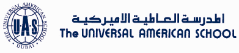 ASTHMA ACTION PLANStudent’s Name____________________________________    Grade _________Date of Birth ___/___/______ 	        Age: _______                                      Parent’s Name & Signature: _________________                                        Date: _____________________Doctor’s Name & Signature: _________________		            Date: _____________________Doctor’s Name: _____________________________________Contact No.: _______________________________________Instructions for an exercise-induced asthma flare-upMedicine: _________________________________________Dosage: ___________________________________________When: ____________________________________________Additional Instructions: ________________________________________________________________________________Emergency Contact: _________________________________Emergency Phone: __________________________________Instructions for an exercise-induced asthma flare-upMedicine: _________________________________________Dosage: ___________________________________________When: ____________________________________________Additional Instructions: ________________________________________________________________________________TRIGGERS:   ___ pollen         ___ mold             ___ dust mites        ___animals               ___ smoke      ___ food                       ___ exercise      ___ cold/flu        ___ weather           ___ air pollution       ___ other:__________________________TRIGGERS:   ___ pollen         ___ mold             ___ dust mites        ___animals               ___ smoke      ___ food                       ___ exercise      ___ cold/flu        ___ weather           ___ air pollution       ___ other:__________________________The GREEN Zone (also known as the SAFETY zone)Symptoms                                                                                                                                                           Use these controller medicines as listed: (Example: Flixotide) Breathing is easy                                                Method: Inhaler / Spacer No cough or wheezeCan do usual activitiesCan sleep through the nightThe YELLOW Zone (also known as the CAUTION zone)Symptoms                                                                                                                                                           Continue with controller medicine as above, and add these rescue medicines: Some shortness of breath                               (Example: Ventolin) Cough, wheeze or chest tightnessSome difficulty doing usual activitiesSleep disturbed by symptomsSymptoms of a cold or fluThe RED Zone (also known as the DANGER zone)Symptoms                                                                                                                                                           Take this medicine and call the doctor now!Severe breathing problems  Cannot do usual activitiesDifficulty walking and talkingRescue medicine is not helping       If symptoms don’t improve, contact the parent, call 999 and transfer to hospital.